Saksham Bharti’s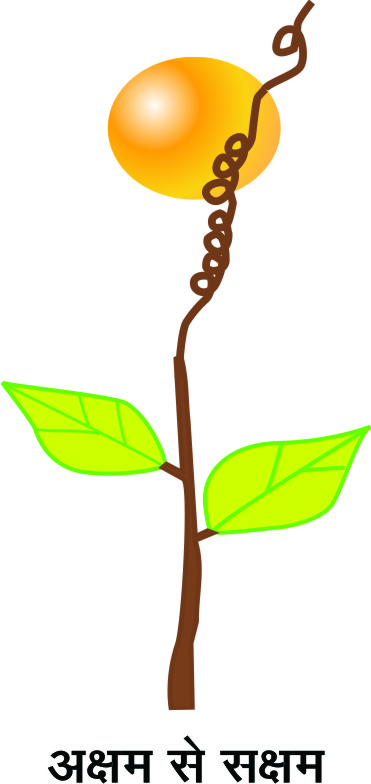 Swami Vivekananda Aajeevika Mahotsav (7th Annual Job fair) will be held on Sunday, 23 Dec-2018, from 9:00 am to 1:00 pm at        Indira Gandhi National Centre for the Arts, Gate No 6, Lawn 11, Mansingh Road, New Delhi -110011 Tel: 011-25193569 Website: www.sakshambharti.orgCompany’s requirement of candidatesCompany’s contact details:Please give brief profile of the company:Please give your hiring requirements for entry to junior level job positions:let us know if you have any other hiring requirement or suggestions:Date:										Name and Signature:Saksham Bharti’s centers:Raghubir Nagar		    Vikas Nagar		              Dwarka			Noida 011-25193569			   8929799061     	           9999492410		        9810297546For more Information: Vinod Kalra 9810054887 (m), Satinder Batra, 9899020324 (m)Website: www.Sakshambharti.org; Mail: info@sakshambharti.orgName  of company:Address:Company’s contact numbers:Company’s e-mail id & website:Contact person & designation:Mobile No:Contact person & designation:e-mail id:Position required (1):Educational qualifications:Number of vacancies:Salary to be offered:Job descriptions & skills required:Job descriptions & skills required:Job descriptions & skills required:Job descriptions & skills required:Position required (2):Educational qualifications:Number of vacancies:Salary to be offered:Job descriptions & skills required:Job descriptions & skills required:Job descriptions & skills required:Job descriptions & skills required: